АНАЛИТИЧЕСКИЙ ОТЧЕТо качестве условий предоставления услугГБУ «Республиканский Центр Фтизиопульмонологии» в соответствии с показателями, характеризующими общие критерии оценки качества условий оказания услуг медицинскими организациями Республики Ингушетия, в отношении которых проводится независимая оценка в 2019 годуг. Назрань, 2019Аналитический отчето качестве условий оказания услугГБУ «Республиканский Центр Фтизиопульмонологии»в соответствии с показателями, характеризующими общие критерии оценки качества условий оказания услуг медицинскими организациями, в отношении которых проводится независимая оценкаСбор и обобщение информации о качестве условий оказания услуг ГБУ «Республиканский Центр Фтизиопульмонологии» (далее – медицинская организация) осуществлено организацией-оператором – АНО «Северо-Кавказский центр профессионально-общественной аккредитации» по поручению министерства здравоохранения Республики Ингушетия во исполнение государственного контракта от 23.12.2019г. № 104НОК на оказание услуг по сбору и обобщению информации о качестве условий оказания услуг медицинскими организациями Республики Ингушетия, в отношении которых проводится независимая оценка в 2019 году, в соответствии с Программой исследования, согласованной с министерством здравоохранения Республики Ингушетия и Советом по независимой оценке качества при министерстве здравоохранения Республики Ингушетия согласно показателям, утвержденным Приказом Министерства здравоохранения Российской Федерации от 04.05.2018г. № 201н «Об утверждении показателей, характеризующих общие критерии оценки качества условий оказания услуг медицинскими организациями, в отношении которых проводится независимая оценка».Сбор и обобщение информации осуществлены в соответствии с Правилами сбора и обобщения информации о качестве условий оказания услуг организациями в сфере охраны здоровья, утвержденными Постановлением Правительства Российской Федерации от 31 мая 2018 г. № 638 «Об утверждении Правил сбора и обобщения информации о качестве условий оказания услуг организациями в сфере культуры, охраны здоровья, образования, социального обслуживания и федеральными учреждениями медико-социальной экспертизы» и Единым порядком расчета показателей, характеризующих общие критерии оценки качества условий оказания услуг организациями в сфере культуры, охраны здоровья, образования, социального обслуживания и федеральными учреждениями медико-социальной экспертизы, утвержденным Приказом Минтруда России от 31 мая 2018 г. № 344н «Об утверждении Единого порядка расчета показателей, характеризующих общие критерии оценки качества условий оказания услуг организациями в сфере культуры, охраны здоровья, образования, социального обслуживания и федеральными учреждениями медико-социальной экспертизы» (далее, соответственно – Правила, Порядок). Общие исходные сведения о медицинской организации:Наименование организации: ГБУ «Республиканский Центр Фтизиопульмонологии».Юридический адрес организации: 386124, Республика Ингушетия, Назрановский район, с. Плиево, ул. Больничная, 1.Адрес официального сайта организации в информационной телекоммуникационной сети «Интернет» (далее – официальный сайт в сети «Интернет»): http://irptd.ru.Период проведения дистанционного этапа сбора информации: с 23.12.2019 по 30.12.2019гг. Дата мониторинга официального сайта организации в сети «Интернет»: 28.12.2019г. Дата визита представителей организации-оператора в медицинскую организацию: 26.12.2019г. Статистические данные формы № 30 (годовая) «Сведения о медицинской организации» за 2018 год в части сведений о деятельности медицинских организаций по оказанию медицинской помощи в амбулаторных и стационарных условиях, используемые для определения генеральной и выборочной совокупностей респондентов. Численность респондентов в медицинской организации: 567.Рекомендации членов внешних экспертных комиссий по улучшению качества условий оказания услуг ГБУ «Республиканский Центр Фтизиопульмонологии» в соответствии с показателями, характеризующими общие критерии оценки качества условий оказания услуг медицинскими организациями:1.Обеспечить наличие альтернативной версии официального сайта организации в информационно-телекоммуникационной сети «Интернет» для инвалидов по зрению.2.Обеспечить дублирование для инвалидов по слуху и зрению звуковой и зрительной информации, в том числе дублирование надписей рельефно-точечным шрифтом Брайля.3.Обеспечить оборудование помещений организации с учетом доступности для инвалидов: поручней в санитарно-гигиенических помещениях.	Рекомендации респондентов по улучшению качества условий оказания услуг ГБУ «Республиканский Центр Фтизиопульмонологии» в соответствии с показателями, характеризующими общие критерии оценки качества условий оказания услуг медицинскими организациями, отсутствуют.Интегральное значение по совокупности общих критериев, с учетом  значимости показателей по ГБУ «Республиканский Центр Фтизиопульмонологии» составило 84,80 балла. Детализация показателей общих критериев, участвующих в формировании интегрального значения приведена в Приложении № 1. Сведения, полученные по итогам реализации дистанционного и очного этапов сбора и обобщения информации о качестве условий оказания услуг медицинской организацией в соответствии с показателями, характеризующими общие критерии оценки качества условий оказания услуг медицинскими организациями, в отношении которых проводится независимая оценка, подлежат передаче в Совет по независимой оценке качества при министерстве здравоохранения Республики Ингушетия для принятия решения о присвоении рейтинга организации и формирования плана мероприятий по улучшению качества условий оказания услуг медицинской организацией         Директор                                                                                        Е. С. Квасова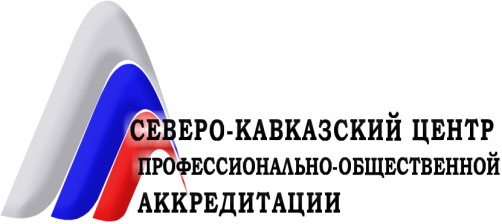 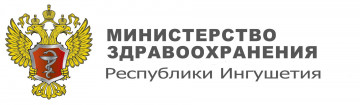 г. Назрань30 декабря 2019г.